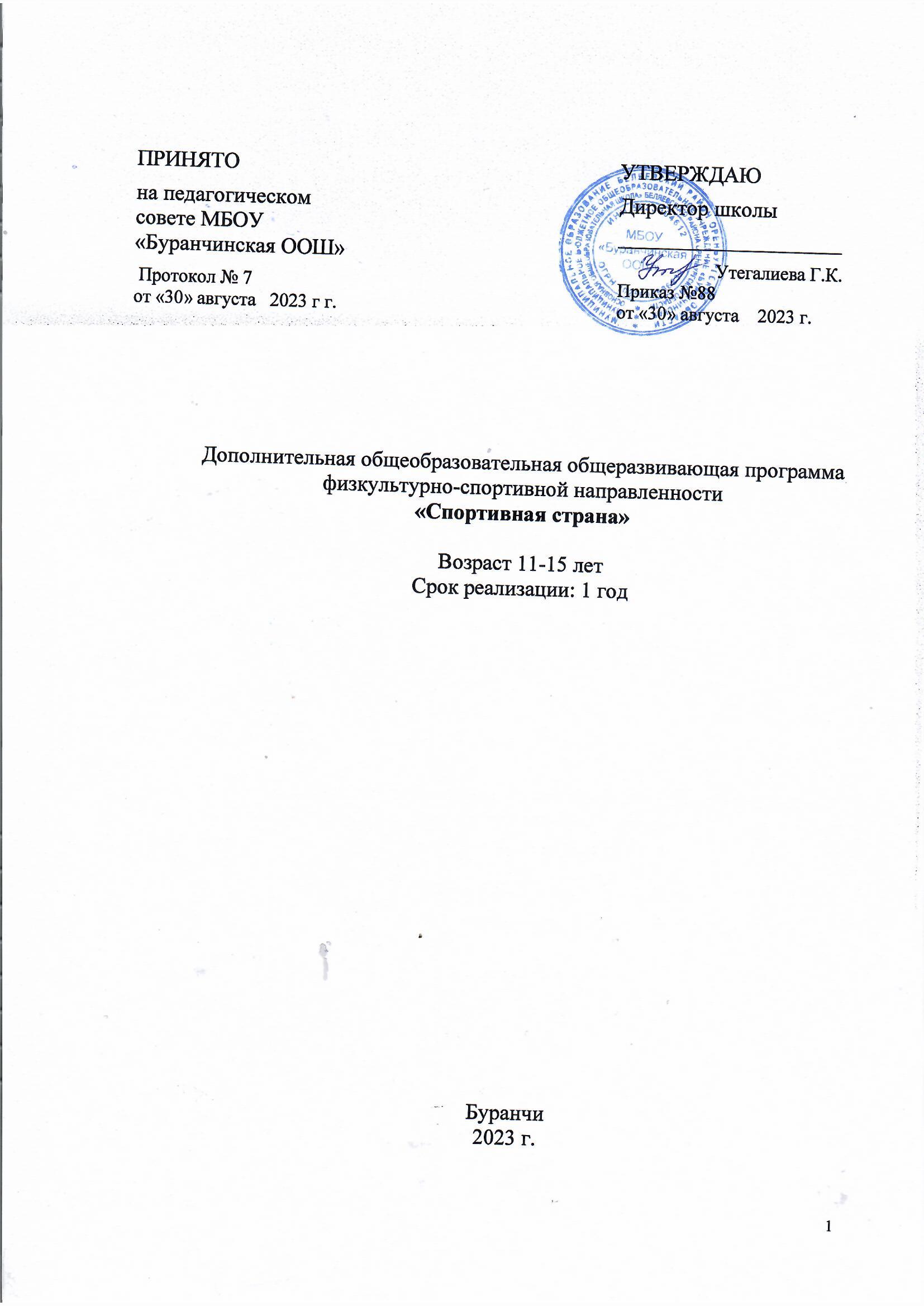 Содержание                        Комплекс основных характеристик программыПояснительная запискаДополнительная общеобразовательная программа «Спортивная страна» составлена в соответствии с нормативными документами:Федеральный Закон № 273-ФЗ от 29.12.2012 «Об образовании в РоссийскойФедерации».Концепция развития дополнительного образования детей (Распоряжение Правительства Российской Федерации от 31.03. 2022 № 678-р). Постановление Главного государственного санитарного врача Российской Федерации от 28.09.2020г. №28 «Об утверждении санитарных правил СП 2.4. 3648-20 «Санитарно-эпидемиологические требования к организациям воспитания и обучения, отдыха и оздоровления детей и молодежи»;Приказ Министерства Просвещения РФ от 27.07.2022 № 629 «Об   утверждении Порядка организации и осуществления образовательной деятельности по дополнительным общеобразовательным программам» (редакция от 01.03.2023 года);Приказа Министерства просвещения Российской Федерации от 30.09.2020 г. № 533 «О внесении изменений в порядок организации и осуществления образовательной деятельности по дополнительным общеобразовательным программам, утвержденный приказом Министерства просвещения Российской Федерации от 9 ноября 2018г. №196»;Письмо Министерства образования и науки РФ от 18 ноября 2015г. № 09-3242. «Методические рекомендации по проектированию дополнительных общеразвивающих программ (включая разноуровневые программы)».Направленность программы – физкультурно-спортивная.Актуальность и новизна программыАктуальность данной программы заключается в том, что приоритетной задачей Российского государства признана всемирная поддержка физической культуры и массового спорта, как важной основой оздоровления нации.Понятие «здоровье» - это не только отсутствие болезней и физических дефектов, но и состояние полного физического, душевного и социального благополучия человека. Поэтому здоровье школьника представляет собой критерий качества современного образования.В связи с ухудшением состояния здоровья детей охрана и укрепление здоровья детей и подростков является одним из основных направлений в деятельности школы.Причинами ухудшения состояния здоровья детей являются:• несоответствие системы обучения детей гигиеническим нормативам;• перегрузка учебных программ;• ухудшение экологической обстановки;• недостаточное или несбалансированное питание;• стрессовые воздействия;• распространение нездоровых привычек.В связи с этим необходимо организовать образовательный процесс в школе с учетом психологического комфорта и ценности каждой индивидуальной личности, индивидуальных психофизических особенностей учащихся, предоставить возможность для творческой деятельности и самореализации личности, необходимо включить наряду с педагогической медико-профилактическую деятельность.Если все это будет учтено, то будет сохранено здоровье учащихся, сформированы навыки и позитивное отношение к здоровому образу жизни.ОФП - это не спорт, но без нее не обойтись ни в одном виде спорта. Поэтому для ребенка, которого каждый здравомыслящий родитель хотел бы приобщить к спорту, ОФП является фундаментом.ОФП - это система занятий физическими упражнениями, направленная на развитие всех физических качеств - выносливости, силы, ловкости, гибкости, скорости в их гармоничном сочетании.ОФП - это способ развития или сохранения физических качеств, то есть внутреннего, физиологического, биохимического уровня.Новизна программы заключается в том, что составлена она в поддержку основной рабочей программы по физической культуре для обучающихся 5-9 классов общеобразовательных учреждений. Так же новизна данной программы состоит в том, что в ней прослеживается изучение различных видов спортивной подготовки с применением специальных упражнений на развитие координационных способностей, силы, силовой выносливости, беговой выносливости, скорости в беге, овладение техникой двигательных действий и тактическими приемами в игровой деятельности.Важным условием выполнения данной программы является сохранение ее образовательной направленности.Педагогическая целесообразностьДанная программа позволяет решить проблему занятости свободного времени детей, формированию физических качеств, пробуждение интереса детей к новой деятельности в области физической культуры и спорта.В условиях современной общеобразовательной школы у учащихся в связи с большими учебными нагрузками и объемами домашнего задания развивается гиподинамия. Решить отчасти, проблему призвана программа дополнительного образования «Спортивная страна», направленная на удовлетворение потребностей в движении, оздоровлении и поддержании функциональности организма.Практическая значимость ОФП способствует повышению функциональных возможностей, общей работоспособности, является основой (базой) для специальной подготовки и достижения высоких результатов в избранной сфере деятельности или видеспорта.Уровень программы: базовый.  Базовый уровень предполагаетиспользование и реализацию таких форм организации материала, которые допускают освоение специализированных знаний и языка, гарантированно обеспечивают трансляцию общей и целостной картины в рамках содержательно-тематического направления программы.Адресат программыОбучающиеся 11-15 лет. Набор детей в группы проводится без предварительного отбора. Программа построена с учётом возрастных психофизических особенностей и направлена на подготовку к более сложным движениям, и физической нагрузке, укрепления всех мышц, которые способствуют координации движений. Количество обучающихся в группе 15 человек.Объем и срок освоения программы:Программа рассчитана на 1 год обучения (34 часа), из расчёта 1 час в неделю и включает в себя 34 учебных недель. Занятия проходят 1 раз в неделю.Форма обучения:- групповые и индивидуальные формы занятий – теоретические, практические, комбинированные. Комбинированная форма используется чаще и включает теоретическую и практическую части;- занятия оздоровительной направленности;- эстафеты.Особенности организации образовательной деятельностиГруппы формируются из обучающихсяразного возраста, годных по состоянию здоровья.Обучение начинается с начала сентября.Программу реализует педагог дополнительного образования. Цель и задачи программыЦель программы:овладение навыками и умениями использовать средства и методы двигательной деятельности в разнообразных формах. Задачи программы: Основные задачи:-Обучение технических и тактических приёмов спортивных игр, легкой атлетики, гимнастики с элементами акробатики;- Обучение простейшим организационным навыкам, необходимых понятий и теоретических сведений по физической культуре и спорту:- Расширение двигательного опыта за счет овладения двигательными действиями;- Укрепление здоровья, физическое развитие и повышение работоспособности учащихся;- Воспитание индивидуальных психических черт и особенностей в общении и коллективном взаимодействии средствами и методами командно – игровой деятельности;- Создание представлений об индивидуальных физических возможностях, адаптивных свойствах организма и способах их совершенствования в целях укрепления здоровья;- Обучение основам физиологии и гигиены физического воспитания, профилактики травматизма, коррекции телосложения.- Воспитание привычки к занятиям физической культурой и спортом как коллективно, так и самостоятельно.СодержаниепрограммыУчебно-тематический план2023 - 2024 учебный годСодержание учебного планаТема 1. Техника безопасности.Теория: Инструктаж техники безопасности при проведении секционных занятий. Тема 2. Легкая атлетикаТеория:Углубленное изучение техники бега, прыжковой техники, техники метания.Техника вхождения в поворот, финиширования.Практика:бег на короткие и длинные дистанции, кроссовая подготовка,прыжковые упражнения, метание мяча на дальность и в цель.Тема 3. Общая физическая подготовка.Тема 4. Гимнастика с Элементами акробатикиТеория:Техника безопасности. Гимнастические снаряды. Способы страховки.Практика:Общеразвивающие упражнения без предметов, с предметами, в парах, на гимнастической скамейке и т.д.Акробатические упражнения. Упражнения на гимнастических снарядах. Лазание.Силовые упражнения. Преодоление полосы препятствий по методу круговой тренировки.Тема 5. Подвижные игрыТеория:Правила игры.Практика:“Мяч соседу”, “Попрыгунчики – воробушки”, “Два мороза”, “Метко в цель”,“Гуси – лебеди”, “Кто быстрее?”, “Вызов номеров”, “Охотники и утки”,“Лиса и собаки”, “Воробьи – вороны”, “Взятие высоты”, “Пятнашки”, “Салки”, “Борьба за мяч”, “Перестрелка” и т.д.Эстафеты на месте, в движении, без предметов, с предметами.Тема 6. Спортивные игрыТеория:Правила игры. Техника передвижения, техника защиты и нападения.Практика:Баскетбол, волейбол, футбол.Тема 7. Контрольные испытания.Планируемые результатызнать:− комплексы общеразвивающих упражнений;− основные правила подвижных и спортивных игр;− правила соревнований по легкой атлетике;− особенности развития физических способностей на занятиях.уметь:− выполнять бег на короткие и длинные дистанции на время;− выполнять прыжок в длину с места;− выполнять кросс без учета времени;− выполнять поднимание туловища за 30 сек;− выполнять общеразвивающие упражнения;− выполнять базовые элементы спортивных игр.Комплекс организационно-педагогических условийКалендарный учебный график2.2. Условия реализации программыМатериально-техническое обеспечение: Спортивный зал: 150кв.м , мячи волейбольные, футбольные, мячи гимнастические,  скакалки, бревно напольное гимнастическое , козел гимнастический, мостик гимнастический, канат для перетягивания, перекладина гимнастическая, гимнастические скамейки, баскетбольные мячи, баскетбольные кольца, волейбольная сетка, баскетбольная сетка, баскетбольный щит, гимнастические маты, шведская стенка, турник навесной, конус разметочный, эстафетные палочки, обручиИнформационное обеспечение: Компьютер, интернет2.3. Формы аттестацииПромежуточная аттестация обучающихся проходит 1 раз в год в формеконтрольных испытаний. Формы контроля освоения образовательной программы- Текущий: наблюдение, обсуждение.- Итоговый: контрольные испытания: 1.Бег 30, 60 м на скорость. Упражнение выполняется в парах на беговой дорожке с низкого старта. 2.1. Поднимание туловища из положения лежа на спине за 60 сек. Упражнение начинать из положения сидя, ногами упираться в мат / ноги не держать/, руки за головой. По сигналу туловище опустить на мат, голову, лопатки положить на мат. Поднимая туловище локтями коснуться коленей. Стопы от пола не отрывать.2.2. Отжимания. Выполняется без учета времени. Руки на ширине плеч. Сгибание происходит до прикосновения с кубиком.3.1. Прыжок в длину с места. Замер делается от контрольной линии до ближайшего к ней следа испытуемою при приземлении. Из трех попыток учитывается лучший результат.3.2. Прыжок в длину с разбега. Выполняется разбег 8-10 шагов и отталкивание от планки. Из трех попыток учитывается лучший результат.3.3. Многоскоки – прыжки, которые выполняются попеременно с одной ноги на другую. Всего 8 прыжков. 4. Кросс 3 км. Бег выполняется в группе без учета времени. 5. Акробатическая комбинация. Выполняется на гимнастических матах. Кувырок, стойка на лопатках, ласточка, мост, кувырок назад.6. Подвижные игры. Выбор подвижной игры и самостоятельное ее проведение.7. Спортивные игры. Ведение баскетбольного, футбольного мяча. Передача мяча в парах. Бросок в баскетбольное кольцо, удар по воротам, бросок мяча через сетку2.4. Оценочные материалыКонтрольные испытания для обучающихся 2.5. Методические материалыНа занятиях в зависимости от содержания используются следующие методы обучения:словесный (рассказ, объяснение,беседа);игровойобъяснительно-иллюстративный(слушание, сравнение,запоминание);практический(упражнения)наглядный (показ видеофильмов);репродуктивный(повторениезапедагогом);Педагогические технологииОбразовательная деятельностьорганизованав форме теоретических и практических занятий,включающих групповуюработу,работу в парах, монолог-диалог, контроль качества знаний.Модельучебногозанятияпредставляетсобойпоследовательностьэтапов в процессе усвоения знаний обучающимися, построенных на смене видов деятельности:восприятие, осмысление,запоминание, применение. Дидактические материалы включают задания, упражнения.   2.5 Список литературы1. Закон Российской Федерации «Об образовании» от 29.12.2012 № 273Антонова Ю. А. Лучшие спортивные игры для детей и родителей, Москва, 2006 г.2. Балясной Л.К., Сорокина Т.В. Воспитание школьников во внеучебное время, Москва, «Просвещение», 1980 г.3. Глазырина Л.Д., Лопатик Т.А. Методика преподавания физической культуры.4. Детские подвижные игры. / Сост .В.И.Гришков. – Новосибирск: Новосибирское книжное издательство, 1992г.5. Железняк Ю.Д., Портнов Ю.М. Спортивные игры: техника, тактика, методика обучения, М.: Издательский центр «Академия», 2002 г.6. Лях В.И., Зданевич А.А. Комплексная программа физического воспитания учащихся I – ХI классов, Москва, «Просвещение», 2011 г.7. Степанова О.А. Игра и оздоровительная работа в начальной школе: Методическое пособие для учителей начальной школы, воспитателей групп продленного дня, педагогов системы дополнительного образования и родителей. Серия «Игровые технологии»- М.:ТЦ Сфера, 2003. - 144с.8.Верхошанский Ю.В. Основы специальной подготовки спортсмена. - М.,19889. Годик М.А. Контроль тренировочных и соревновательных нагрузок. – М.,198010. Голощапов Б.Р. История физической культуры. – М.,200911. Гришина Ю.И.Общая физическая подготовка. - М.,201012. Каганов Л.С. Развиваем выносливость. – М.,199013. Ловейко И.Д.Формирование осанки у школьников. - М.,1982.14.Баршай В.М. Активные игры для детей. – М.,200115.Баршай В.М. Физкультура в школе и дома. – М.,200116.Воликова Т.В. Режим дня в жизни школьников. – М.,1979НаименованиеСтр.1Комплекс основных характеристик программы31.1Пояснительная записка31.2.Цель, задачи программы51.3.Содержание программы6Учебно-тематический план 6Содержание учебно-тематического плана61.4.Планируемые результаты72Комплекс организационно-педагогических условий72.1.Календарный учебный график 1 года обучения72.2.Условия реализации программы92.3.Формы аттестации102.4.Оценочные материалы112.5.Методические материалы112.6.Список литературы12№п/пНазвание раздела, темыКоличество часовКоличество часовКоличество часовФормы, контроля, аттестации №п/пНазвание раздела, темыВсего Теория Практика Формы, контроля, аттестации 1.Техника безопасности110Наблюдение2Легкая атлетика90,58,5Наблюдение, обсуждение3Общая физическая подготовка40,53,5Наблюдение, обсуждение4Гимнастика с элементами акробатики50,54,5Наблюдение, обсуждение5Подвижные игры60,55,5Наблюдение, обсуждение6Спортивные игры817Наблюдение, обсуждение 7Промежуточная аттестация202Контрольные испытанияИтогоИтого35431№ МесяцФорма занятияКоличество уч. часовКоличество уч. часовТема занятияФорма контроля№ МесяцФорма занятияпракттеорТема занятияФорма контроля1сентябрьЛекция, беседа01Вводное занятие.Правила техники безопасности при проведении спортивных занятий.Обсуждение2сентябрьПрактическое занятие, беседа0,50,5Правила техники безопасности при проведении занятий по легкой атлетике.Бег на длинные дистанции.Наблюдение, обсуждение3сентябрьПрактическое занятие10Бег, комплекс общеразвивающих упражнений.Наблюдение4сентябрьПрактическое занятие10Бег, старты из различных положений. Бег на короткие дистанции.Наблюдение5октябрьПрактическое занятие, лекция.10Бег в чередовании с ходьбой. Круговая трененровка.Наблюдение, Обсуждение6октябрьПрактическое занятие,индивидуальная10Кросс, многоскоки.Бег. Прыжковые упражнения.Наблюдение7октябрьПрактическое занятие, беседа0,50,5Беседа обособенностях развития физических способностей на занятиях. Упражнения в парах.Наблюдение8октябрьПрактическое занятие10Комплекс общеразвивающих упражнений. Наблюдение9ноябрьПрактическое занятие10Комплекс общеразвивающих упражнений. Круговая тренировка.Наблюдение, Обсуждение10ноябрьПрактическое занятие10Комплекс общеразвивающих упражнений. Круговая тренировка.Наблюдение11ноябрьПрактическое занятие, беседа0,50,5Техника безопасности в гимнастике. Способы страховки. Акробатические упражнения. Наблюдение, Обсуждение12ноябрьПрактическое занятие10 Упражнения с гимнастическими скамейками.Наблюдение13ноябрьПрактическое занятие10Акробатические упражнения. Наблюдение14декабрьПрактическое занятие10Акробатическая комбинация.Наблюдение15декабрьПрактическое занятие10Упражнения с гимнастическими скамейками. Наблюдение16декабрьПрактическое занятие0,50,5Техника безопасности при подвижных играх.  Игра Два мороза.Наблюдение17декабрьПрактическое занятие10Игра Пятнашки. Эстафеты.Наблюдение18январьПрактическое занятие10Игра Салки. Комплекс общеразвивающих упражнений.Наблюдение19январьПрактическое занятие10Игры“Мяч соседу”, “Попрыгунчики – воробушки”,Наблюдение20январьПрактическое занятие10Подвижные игры“Гуси – лебеди”, “Кто быстрее?”, “Вызов номеров”,Наблюдение21январьПрактическое занятие10Подвижные игры « Метко в цель» « Кто быстрее?»Наблюдение22февральПрактическое занятие0,50,5Правила игры в волейбол.Волейбол.Наблюдение23февральПрактическое занятие10Волейбол. Передача мяча. Прием мячаНаблюдение24февральПрактическое занятие10Волейбол. Совершенствование техники игрыНаблюдение25февральЛекция,практическое занятие0,50,5Правила игры в баскетбол. История баскетбола. Баскетбол. Обсуждение26мартПрактическое занятие10Баскетбол. Эстафеты с элементами баскетбола.Наблюдение27мартПрактическое занятие10Баскетбол. Эстафеты с элементами баскетбола.Наблюдение28мартПрактическое занятие10Футбол. Упражнения с мячамиНаблюдение29апрельПрактическое занятие10Футбол. Эстафеты с элементами футбола.Наблюдение30апрельПрактическое занятие10Бег. Комплекс общеразвивающих упражнений.Наблюдение31апрельПрактическое занятие10Бег. Старты из различных положений.Наблюдение32апрельПрактическое занятие10Прыжок в длину с места, с разбега. КроссНаблюдение33майПрактическое занятие10Отжимания, подтягивания, пресс.Наблюдение34майПромежуточная аттестация10Бег на разные дистанции. Кросс Контрольные испытания35майПромежуточная аттестация10Прыжок в длину с места, с разбега. Отжимания, подтягивания, пресс.Контрольные испытанияВСЕГО314№ п/п Контрольные упражнения Мальчики, девочки1 Бег 30м с низкого старта 5,76,35,55,75,15,32 Бег 60 м с низкого старта10,911,210,410,79,810,23 Прыжок в длину с места (см) 1401301501401701504 Кросс 1,5км8,208,558,008,296,57,145Прыжок в длину с разбега2101902252002852506Поднятие туловища из положения лежа за 60 с   2724322742367Отжимания 1051372213